Alternative formats of the Handbook can be made on request.General Course InformationIntroductionTo be written by the Head of Programme or their nominee.Contact DetailsProgramme-related information to be included alongside the relevant member of staff, e.g., the programme on which a staff member may act as a module coordinator, etc. To include Head of School, DTLUG, School Administrator, Module Coordinator, and relevant School Support Staff. It is good practice to provide two methods of contact, e.g., email and phone number or office location and hours of opening.Key LocationsMay include Programme Offices, Laboratories, Online Learning Environments, Libraries, Academic Registry, Places of Faith/Prayer Rooms, Photocopiers and any relevant introductory information on these locationsReferences/Sources:Interactive College MapBlackboardAcademic RegistryKey datesImportant dates and submission deadlinesReference/Source:Academic Year StructureTimetableWhere the timetable is available through MyTCD, provide a statement on this. Where it is published elsewhere, provide a clear statement on accessibility of timetable.Reference/Source:My TCDInternships/Placements for CreditTo include information about Field Trips, Professional Placements or InternshipsReference/Source:Internships and Placements PolicyStudy Abroad/ErasmusInformation specific to this programme. Include the contact information for the Study Abroad/Erasmus coordinator. Scholarships and PrizesFoundation Scholarships Details on the College regulations for achievement, as well as the structure and duration of the examinations for the programme. Reference/Source:Calendar Part II, D 10: Foundation and Non-Foundation ScholarshipsPrizes, Medals and Other Scholarships Locally awarded items, including eligibility and information on how each item is awarded.Academic WritingPlagiarism and Referencing GuideStandard Text to be copied from the Calendar with a link to the Plagiarism Policy included. A link to the Library Guidelines for Avoiding Plagiarism and a link to the Declaration text for submitted assignments.Should there be local policy on referencing or programme copy of the Plagiarism declaration, include relevant links and/or details to inform students.Reference/SourceCalendar Part II, B: General Regulations & Information, ‘Plagiarism’Plagiarism PolicyLibrary Guides - Avoiding PlagiarismPlagiarism DeclarationResearch EthicsOn relevant programmes, Schools should provide relevant links and information regarding good practice in research, as well as information on College and Faculty policies and procedures.Reference/SourceResearch Ethics Policy on Good Research PracticeEthics PolicyTeaching and LearningProgramme ArchitectureInformation on the programme’s architecture and the available pathways to award. Re Undergraduate programmes, this information should include the following caveat: Available pathways are subject to change and may be dependent subject to capacity.Reference/SourceTrinity Education Programme Architecture and PathwaysProgramme Structure and WorkloadList of modules identified by code and title, their ECTS weightings, and a general statement on the learning workload to include approximate hours of self-directed learning or research.Learning OutcomesProgramme/subject level learning outcomes for all award pathways at undergraduate level.Module Descriptors & Compulsory Reading ListsStandard Text: The School reserves the right to amend the list of available modules and to withdraw and add modules. Timetabling may restrict the availability of modules to individual students.Full Module Descriptors for Core and Open Modules. A link to College-hosted website or VLE may be used in place of full descriptors.RegistrationInsert one of the following, as appropriate:Registration for JF students on Year 2 pathway for Academic Year XX/XX Students in Year 1 of INSERT COURSE NAME HERE will be invited during the Trinity term to select the Year 2 pathway, which may include taking up a new subject as a minor (SH programmes only) in Year 2; taking Open Modules & Trinity Electives, and/or core-optional modules. Students will be advised of how they will do this and where they will find relevant module information several weeks before they are invited to register. Timetabling may restrict the availability of modules to individual students.Registration for SF students on Year 3 pathway for Academic Year XX/XX Students in Year 2 of INSERT COURSE NAME HERE will be invited during the Trinity term to indicate their preferences for Year 3 of their studies, including Trinity Electives and Open Modules as per their course structure.  Students will be advised on how to do this, and where to access the relevant module information several weeks before they are invited to register. Timetabling may restrict the availability of modules to individual students.Coursework RequirementsIn-course assessment and examination arrangements, including marking conventions, rubrics and grade descriptors, as well as, guidelines on presentation and submission of work for assessment purposes (including details of penalties applied for late submission, word count and declaration for plagiarism). Reference to academic support services or online modules may be relevant here. Reference/Source:Student Learning DevelopmentCapstone ProjectThe Capstone project — though defined differently by different subjects — is the common element across all degree exit routes and is weighted at 20 ECTS. It requires a significant level of independent research by the student. The Capstone should:be an integrative exercise that allows students to showcase skills and knowledge which they have developed across a range of subject areas and across the four years of study result in the production of a significant piece of original work by the studentprovide students with the opportunity to demonstrate their attainment of the four graduate attributes: to think independently, to communicate effectively, to develop continuously and to act responsiblyStudents should refer to School and College Policies and Procedures with regards to Research guidelines and ethical practices.Reference/Source:Capstone websitePolicy on Good Research PracticeMarking ScaleAll undergraduate programmes will be required to provide clear grade descriptors representing a pass (Regulation 3: Progression Threshold).Where the Institutional Marking Scale is employed, programmes may refer to the Calendar. Programmes where this scale is not in use, such as a number of those in the Faculty of Health Sciences, must include information on the School/Programme Marking scale.Reference/Source:Calendar II, Part B: General Regulations and InformationAttendance RequirementsAt both College-level and Programme-Level, programmes should include information on self-certification procedures, and where medical certificates should be returned to.Where the professional statutory accreditation bodies specify attendance requirements, including those that apply to professional placements, these should be in the handbook. Reference/Source:Calendar Part II, B: General Regulations and Information, 'Attendance'Absence from ExaminationsStandard Text to be copied from the CalendarReference/Source:Calendar Part II, B: General Regulations and Information, 'Absence'Academic PoliciesExternal ExaminerThe name and title of the External Examiner.If the External Examiner is from outside the EU/EHEA the student needs to be informed that their personal information, i.e., exam script, is going outside the EU/EHEA.Reference/Source:Procedure for the Transfer to External Examiners of Students’ Assessed Work Progression RegulationsWhere a Programme or Subject has specific regulations or where there are derogations to the General Regulations, these must be published in full in the handbookReference:/Sources:Calendar Part II, B: General Regulations & InformationCalendar Part II, C: Specific Regulations  AwardsDegree Options available to Students on the undergraduate programmes, e.g. Single Honors, Joint Honors, Major with Minor, or Multidisciplinary, where Exit Awards (B.A. (Ord.) exist this information must be included. A statement on the QQI – NFQ Level must be included.References/Sources:National Framework for QualificationsTrinity PathwaysTrinity CoursesGraduate AttributesA clear statement on the graduate attributes that are achieved within the programme/learning outcomes.Professional and Statutory Body Accreditation (if applicable)Where the programme is subject to professional accreditation, include an overview of additional requirements and links to the body and relevant policies.Student Feedback and EvaluationStatement on College requirements for evaluation and feedback, as well as, an outline of additional feedback practices at a local levelReferences/Sources:Student Evaluation and FeedbackStudent Partnership PolicyProcedure for the Conduct of Focus Groups for Student Feedback on Modules and Programmes Staff NameRole/TitleContact 1Contact 2Module TitleModule CodeECTS Weighting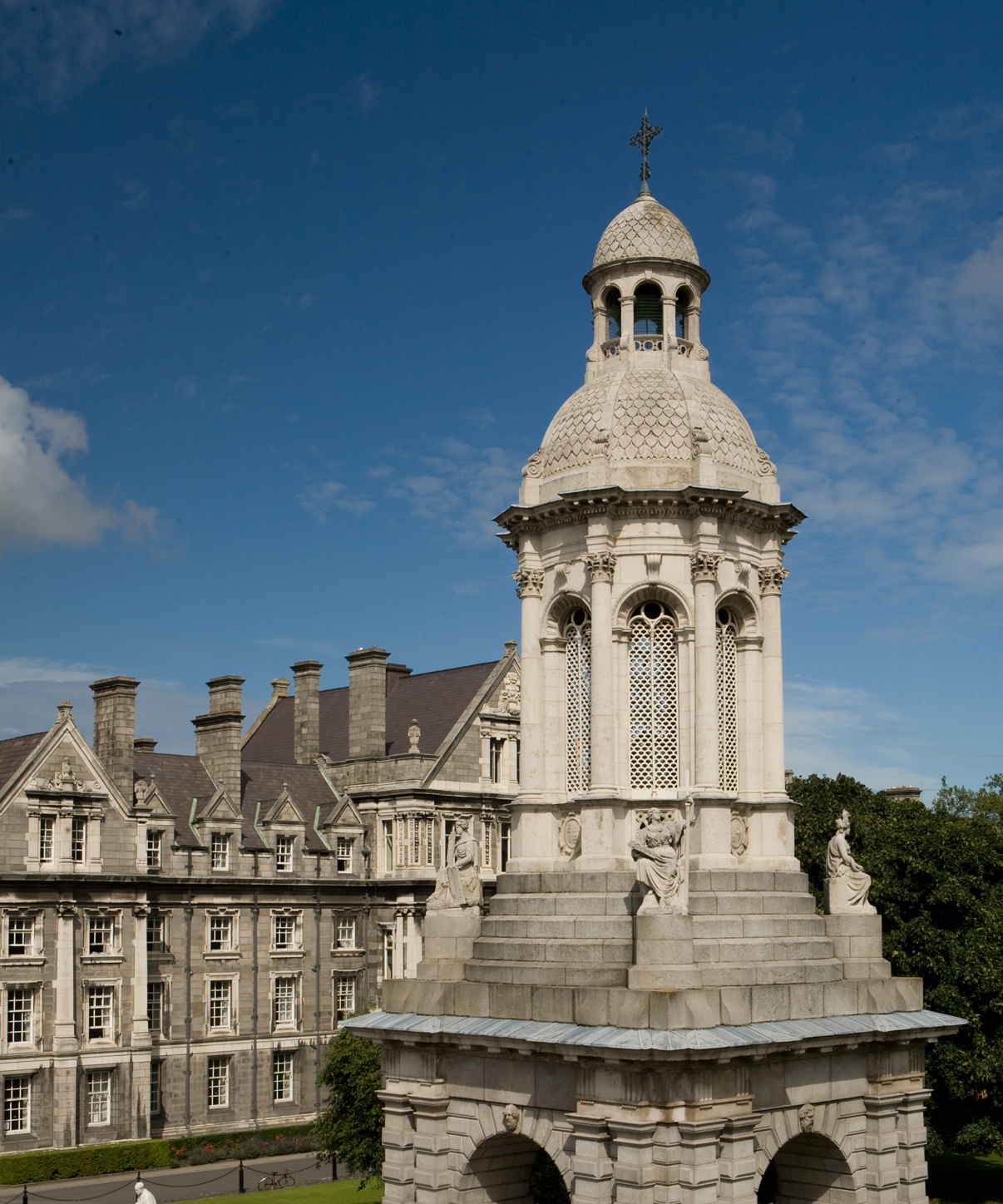 